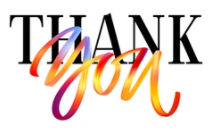 March 8, 2021«LabelLine1»«LabelLine2»«LabelLine3»«LabelLine4»«LabelLine5»Dear «Salutation», Thank you for your support of Our Organization! Include a fun story or mission statement about how their donation supports your organization. Insert your logo above and/or footer below. Sincerely, Jane DoeExecutive DirectorDonation ReceiptAll donations are fully tax deductible. No goods or services were received
 in return of this donation. Our Tax ID number is 93-1234567Amount: «DonationAmountText»Date: «DonationDateText»Check Number: «DonationReference»Appeal: «DonationAppeal»Campaign: «DonationCampaign»